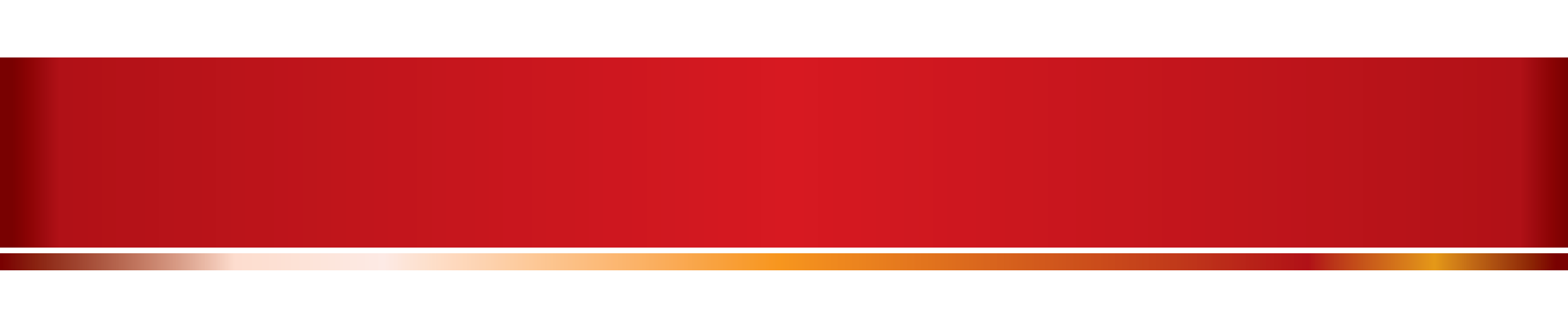 『 BNK 부산은행 금융·경제교육 신청안내 』❑ 교육개요◦ 대    상 : 부산지역의 초·중·고등학교 및 단체(지역아동센터, 장애인센터 등)◦ 방    법 :1) 부산은행 금융교육 전문강사가 학교(단체)를 직접 방문 2) 실시간 원격 금융교육 ◦ 교육시간 : 회당 최대 2시간 교육지원❑ 교육내용(예시)※ 교육내용 협의 가능『 부산은행 금융·경제교육 신청서 』년      월      일신청기관 명 :                       (인)대상시간주제내용활용교구초등50분· 돈을 알면 경제가 보여요· 돈의 의미와 발달과정· 다른 나라의 돈 PPT보드게임교육용화폐초등50분· 안녕! 은행아 내 돈을 부탁해· 금융이란?· 은행이 하는 일PPT보드게임교육용화폐초등50분· 나는 용돈관리 척척박사· 소득을 얻는 방법· 용돈관리 잘하기PPT보드게임교육용화폐중·고등60분· 금융과 저축의 중요성· 금융의 의미· 저축의 중요성PPT보드게임활동지중·고등60분· 금융권 진로·직업이야기· 금융시장과 금융회사· 금융권 직업 만나보기PPT보드게임활동지중·고등60분· 모의투자체험· 주식, 채권, 펀드· 경제기사를 통한 모의투자체험PPT보드게임활동지장애인50분· 현명한 소비생활· 화폐의 의미와 종류 · 예산에 맞는 소비하기PPT보드게임교육용화폐장애인50분· 은행 활용법· 은행에서 하는 일· 저축의 중요성 PPT보드게임교육용화폐학교(단체)학교명(단체명)학교(단체)전화학교(단체)주소담당교사(실무자)성명휴대전화담당교사(실무자)e-mail교육대상교육인원교육희망일자기타희망사항